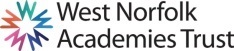 JOB DESCRIPTIONGeography at SpringwoodStudents opting for the subject have increased significantly in the past three years and the department now has four classes opting for the subject at GCSE each year, with the prospects of this increasing in the future too.  The department enjoyed exam success at GCSE in 2019, achieving an ALPs score of 4 for student progress. The successful candidate will enable this growth to continue.  The department places great emphasis on geographical learning outside the classroom environment. All GCSE and A-level students have the opportunity during their course to travel to Sorrento, Italy, to undertake a study of Mt Vesuvius and the surrounding region. In year 13, students participate in a four day residential to the Cranedale Fields Study Centre at the edge of the North Yorkshire National Park.  Local fieldwork also takes place along the River Glaven, within King's Lynn and in Cambridge. The successful candidate should be willing to participate in the fieldwork opportunities offered to our students. Significant investment has been made in the department’s resources over the last year. Our Geography classrooms benefit from new high definition smart displays for whole class teaching, visualizers and individual computers for small group teaching. All GCSE textbooks and atlases have recently been replaced, with the renewal of KS3 textbooks also expected during 2020. The department has a positive relationship with our partnership schools within the West Norfolk Academy Trust. There are frequent opportunities to work collaboratively across schools and share resources, both in person and on a cloud based platform.  There is also the opportunity to be involved in teacher training through our relationship with The University of East Anglia and The Cambridge Partnership.     Purpose of the Job To meet all requirements of the Teachers’ Standards.Within the designated curriculum areas, to implement, deliver and contribute to the schemes of learning. The main focus of teaching will be geography, however the ideal would be able to teach RE or History at KS3, or Government and Politics at A levelTo shape the learning experience to motivate and encourage students to achieve their full potential. To monitor the progress of students and provide support to ensure personal and academic growth. Teaching and Learning ResponsibilitiesTo deliver a programme of teaching leading towards assessment of designated skills that is personalised to meet the needs of the class.To use a variety of delivery methods to stimulate learning, appropriate to student abilities. To prepare and share high quality and appropriate teaching resources. To ensure a high quality learning experience for students that meets internal and external quality standards. To undertake assessment of students as required by internal and external (e.g. examination boards) procedures. Within the guidance presented in the school and Faculty Assessment Policies, and using appropriate I.T. systems, to assess, record and report on the attendance, progress, development and attainment of students. To take part in Parent/Carer Information Evenings. Within the Faculty’s marking and homework policy, to set and mark work appropriate to the needs of each student and to provide constructive feedback to facilitate progression. To apply the school’s Behaviour Policy to ensure that effective learning can take place. To maintain discipline and use appropriate rewards and sanctions in line with school policy. To ensure that Literacy, Numeracy and ICT opportunities are optimised within the context of the designated teaching programme. To optimise the use of classroom support staff. To be willing to participate in the wider requirements of the Faculty, such as after school support sessions and enrichment opportunities.Job context and flexibilityThe duties and responsibilities listed in this job description provide a summary of the main aspects of the role.   This is not an exhaustive list and the post holder may be required to carry out other tasks, as deemed appropriate to the grade and nature of the post.This job description is current at the date indicated below but, in consultation with the post holder, it may be changed by the Headteacher to reflect or anticipate changes in the post commensurate with the grade or job title. Due to the routine of the school, the workload may not be evenly spread throughout the year.  Flexibility of hours, and a flexible attitude and willingness to assist others in the team, when required is necessary.The post holder will have a shared responsibility for the safeguarding of all children and young people. The post holder has an implicit duty to promote the welfare of all children and young people.The Trust is committed to safeguarding and promoting the welfare of children and young people and expects all staff and volunteers to share in this commitment. All staff will be subject to an enhanced DBS (Disclosure and Barring Service) check.Where the post holder has a budgetary responsibility, it is a requirement of the role to work within         the Academy’s financial regulations.PERSON SPECIFICATIONAppl = Application form	Int = Interview		Ref = ReferenceSchool/College:West Norfolk Academies TrustBased at Springwood High SchoolJob Title:Teacher of Geography and HumanitiesThe ideal candidate will be able to offer Government and Politics A-Level.NQT applications welcomedFull Time, from September 2020Grade:MPS/UPS as appropriateResponsible to:Head of GeographyWorking With:Humanities based DepartmentsQualificationsEssentialDesirableHow assessedQTSApplRelevant DegreeApplExperienceEssentialDesirableHow assessedExperience of teaching to GCSE Appl/Int/RefExperience of teaching to A-levelAppl/Int/RefExperience of working in a teamAppl/Int/RefContribution to learning beyond the classroom through either fieldwork or school trips.Appl/Int/RefSkills, Attributes and KnowledgeEssentialDesirableHow assessedAbility to form strong working relationships with childrenAn understanding of the use of data in promoting pupil achievement and attainmentAppl/Int/RefSkills and knowledge to deal with student safety and behaviourAppl/Int/RefSetting high standards to staff and students by personal exampleAppl/Int/RefAbility to gain parental support and co-operationAppl/Int/RefAn understanding of the Every Child Matters agendaAppl/Int/RefAbility to work effectively under pressureAppl/Int/RefAbility to prioritise and meet deadlinesAppl/Int/RefCommitment to continued personal developmentAppl/Int/RefAbility to focus on standards and the belief that all students can succeed given the right opportunity and supportAppl/Int/RefDemonstrate a commitment to equal opportunitiesAppl/Int/RefAbility to achieve value for money within the designated budgetAppl/Int/RefIT literate.Appl/Int/RefPersonal qualitiesEssentialDesirableHow assessedAmbition for self and othersAppl/Int/RefGenuine concern for others             Appl/Int/RefDecisive, determined and self-confidentAppl/Int/RefIntegrity, trustworthy, honest and openAppl/Int/RefAccessible and approachableAppl/Int/RefExcellent attendance and punctualityAppl/Int/RefExcellent interpersonal skillsAppl/Int/Ref